ΘΕΜΑ: «Καθορισμός χώρου διεξαγωγής ψηφοφορίας των υπαλλήλων των Περιφερειακών Διευθύνσεων Πρωτοβάθμιας και Δευτεροβάθμιας Εκπαίδευσης και των Διευθύνσεων Εκπαίδευσης Πρωτοβάθμιας και Δευτεροβάθμιας Εκπαίδευσης για την εκλογή ανάδειξης των αιρετών εκπροσώπων των μονίμων  και με σχέση εργασίας Ι.Δ.Α.Χ. υπαλλήλων στο Κ.Υ.Σ.ΔΙ.Π. του Υπουργείου Παιδείας και Θρησκευμάτων.».                                                                     Η ΓΕΝΙΚΗ ΓΡΑΜΜΑΤΕΑΣ Α/ΘΜΙΑΣ, Β/ΘΜΙΑΣ                                                                            ΕΚΠΑΙΔΕΥΣΗΣ ΚΑΙ ΕΙΔΙΚΗΣ ΑΓΩΓΗΣ Έχοντας υπόψη:Τις διατάξεις του άρθρου 47 του ν. 4569/2018 (ΦΕΚ Α’ 179) «Ι) Κεντρικά Αποθετήρια Τίτλων, ΙΙ) Προσαρμογή της Ελληνικής Νομοθεσίας στις διατάξεις της Οδηγίας (ΕΕ) 2016/22589 και άλλες διατάξεις και ΙΙΙ) Λοιπές διατάξεις»Το Π.Δ. 81/2019 (Α’119) «Σύσταση, συγχώνευση, μετονομασία και κατάργηση Υπουργείων και καθορισμός των αρμοδιοτήτων τους-Μεταφορά υπηρεσιών και αρμοδιοτήτων μεταξύ Υπουργείων»Το Π.Δ. 83/2019 (Α’121) «Διορισμός Αντιπροέδρου της Κυβέρνησης, Υπουργών, Αναπληρωτών Υπουργών και Υφυπουργών»Το Π.Δ. 84/19 (Α’123) «Σύσταση και κατάργηση Γενικών Γραμματειών και Ειδικών Γραμματειών/Ενιαίων Διοικητικών Τομέων Υπουργείων»Το .ΠΔ. 18/2018 (Α’31) «Οργανισμός Υπουργείου Παιδείας και Θρησκευμάτων», ως ισχύειΤις αριθ. ΔΙΚΠΡ/Φ.80/30/8703/16-9-1988 (ΦΕΚ 684/Β/1988), ΔΙΚΠΡ/Φ.80/54/11988/2-12-1988 (ΦΕΚ 876/Β/1988), ΔΙΔΑΔ/Φ.37/165/30179/31-8-1990 (ΦΕΚ 562/Β/1990) και ΔΙΔΑΔ/Φ.37.9/683/οικ.19516/17-9-2001(ΦΕΚ1246/Β/2001), ΔΙΔΑΔ/Φ.37.19/1174/οικ.29614/18- 11-2016 (ΦΕΚ 3794/Β/2016) υπουργικές αποφάσειςΤην αριθμ. πρωτ. ΔΙΔΑΔ/Φ.37.21/1260/10584/18-06-2020 (ΑΔΑ:ΨΧΛ546ΜΤΛ6-ΥΟΘ) εγκύκλιο του Υπουργείου Εσωτερικών με θέμα «Εκλογές αιρετών εκπροσώπων των υπαλλήλων στα υπηρεσιακά και πειθαρχικά συμβούλια των δημοσίων υπηρεσιών και των νομικών προσώπων δημοσίου δικαίου»Την αριθ. πρωτ. ΥΑ 111633/Ν4/28-8-2020 (ΑΔΑ:ΨΜΨΑ46ΜΤΛΗ-64Τ) Απόφαση της Υπουργού Παιδείας και Θρησκευμάτων με την οποία παρατάθηκε η προθεσμία για την εκλογή αιρετών εκπροσώπων των υπαλλήλων των Περιφερειακών Διευθύνσεων Εκπαίδευσης και των Διευθύνσεων Εκπαίδευσης Πρωτοβάθμιας και Δευτεροβάθμιας Εκπαίδευσης στο Κεντρικό Υπηρεσιακό Συμβούλιο Διοικητικού Προσωπικού (Κ.Υ.Σ.ΔΙ.Π.) του Υπουργείου Παιδείας και Θρησκευμάτων.Την αριθ. πρωτ. ΥΑ 158094/ν4/18-11-2020 Απόφαση της Υπουργού Παιδείας και Θρησκευμάτων «Προκήρυξη ημερομηνίας εκλογής για την ανάδειξη αιρετών εκπροσώπων των υπαλλήλων των Περιφερειακών Διευθύνσεων Εκπαίδευσης και των Διευθύνσεων Εκπαίδευσης Πρωτοβάθμιας και Δευτεροβάθμιας Εκπαίδευσης στο Κεντρικό Υπηρεσιακό Συμβούλιο Διοικητικού Προσωπικού (Κ.Υ.Σ.ΔΙ.Π.) του Υπουργείου Παιδείας και Θρησκευμάτων».Α π ο φ α σ ί ζ ο υ μ ε	ΠΑΙΔΕΙΑΣ,  ΕΡΕΥΝΑΣ & ΘΡΗΣΚΕΥΜΑΤΩΝΚαθορίζουμε την αίθουσα ΖΑΚΛΙΝ ΝΤΕ ΡΟΜΙΓΥ, στο ισόγειο του κτηρίου του Υπουργείου Παιδείας και Θρησκευμάτων επί της οδού Ανδρέα Παπανδρέου 37 στο Μαρούσι, ως χώρο διεξαγωγής της ψηφοφορίας της 18ης Δεκεμβρίου 2020, για την εκλογή ανάδειξης των αιρετών εκπροσώπων των υπαλλήλων των Περιφερειακών Διευθύνσεων Πρωτοβάθμιας και Δευτεροβάθμιας Εκπαίδευσης και των Διευθύνσεων Εκπαίδευσης Πρωτοβάθμιας και Δευτεροβάθμιας Εκπαίδευσης στο Κ.Υ.Σ.ΔΙ.Π. του Υπουργείου Παιδείας και Θρησκευμάτων.                                                                  Η ΓΕΝΙΚΗ ΓΡΑΜΜΑΤΕΑΣ Α/ΘΜΙΑΣ, Β/ΘΜΙΑΣ                                                                            ΕΚΠΑΙΔΕΥΣΗΣ ΚΑΙ ΕΙΔΙΚΗΣ ΑΓΩΓΗΣ                                                                                          ΑΝΑΣΤΑΣΙΑ ΓΚΙΚΑ	ΠΑΙΔΕΙΑΣ,  ΕΡΕΥΝΑΣ & ΘΡΗΣΚΕΥΜΑΤΩΝ	ΚΩΝΣΤΑΝΤΙΝΟΣ ΓΑΒΡΟΓΛΟΑΠΟΔΕΚΤΕΣ ΠΡΟΣ  ΚΟΙΝΟΠΟΙΗΣΗ:1. Σύλλογος Υπαλλήλων Περιφερειακών Υπηρεσιών Υπουργείου Παιδείας sypyyp@gmail.com2. Ένωση Υπαλλήλων Περιφερειακών Υπηρεσιών Υπουργείου Παιδείας Μακεδονίας – Θράκης  eypymt@gmail.com2. Πανελλήνια Ομοσπονδία Συλλόγων Υπουργείου Παιδείας posyp@minedu.gov.grΕΣΩΤΕΡΙΚΗ ΔΙΑΝΟΜΗ1.  Γραφείο Υπουργού2.  Γραφείο Υφυπουργών3. Γραφείο Γενικών Γραμματέων3. Αυτοτελές Τμήμα Ανθρώπινου Δυναμικού Περιφερειακών  Δ/νσεων Εκπ/σης και Δ/νσεων Εκπ/σης Α/βάθμιας και Β/βάθμιας Εκπαίδευσης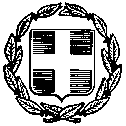 ΕΛΛΗΝΙΚΗ ΔΗΜΟΚΡΑΤΙΑ
ΥΠΟΥΡΓΕΙΟ ΠΑΙΔΕΙΑΣ ΚΑΙ ΘΡΗΣΚΕΥΜΑΤΩΝ-------ΑΥΤΟΤΕΛΕΣ ΤΜΗΜΑ ΑΝΘΡΩΠΙΝΟΥ ΔΥΝΑΜΙΚΟΥ ΠΕΡΙΦΕΡΕΙΑΚΩΝ ΔΙΕΥΘΥΝΣΕΩΝ ΕΚΠΑΙΔΕΥΣΗΣ ΚΑΙ ΔΙΕΥΘΥΝΣΕΩΝ ΕΚΠΑΙΔΕΥΣΗΣ ΠΡΩΤΟΒΑΘΜΙΑΣ ΚΑΙ ΔΕΥΤΕΡΟΒΑΘΜΙΑΣ ΕΚΠΑΙΔΕΥΣΗΣ-------Ταχ. Δ/νση	: Ανδρέα Παπανδρέου 37Τ.Κ. – Πόλη	: 15180 – ΜαρούσιEmail	                : atp@minedu.gov.grΠληροφορίες	: Σ. ΝικολαΐδουΤηλέφωνο	: 210 3443375Να διατηρηθεί μέχρι:Βαθμός ασφαλείας:Μαρούσι, 20-11-2020Αριθ. Πρωτ.  159111/Ν4     ΠΡΟΣ:        Περιφερειακές Διευθύνσεις Εκπαίδευσης (με την υποχρέωση ενημέρωσης των οικείων Διευθύνσεων  Πρωτοβάθμιας και Διευθύνσεων Δευτεροβάθμιας Εκπαίδευσης, των οποίων οι μόνιμοι και με σχέση εργασίας ιδιωτικού δικαίου αορίστου χρόνου υπάλληλοι υπάγονται στην αρμοδιότητα του Κ.Υ.Σ.ΔΙ.Π.)   ΑΠΟΦΑΣΗ